ESCOLA CEME RECANTO DA CRIANÇAPROFESSORAS: TATIANA AP SANTOS E ROSA SILVANATURMA PRÉ II MATUTINO E VESPERTINOATIVIDADES REMOTAS/ NÃO PRESENCIAIS: 27/07/2020 A 31/07/2020	CONTEÚDO DIÁRIO:LINGUAGEM ORAL E ESCRITA;SEGUNDA-FEIRA 27/07/2020ESTRATÉGIAS: PÁG.04: RECORTAR DE REVISTAS OU USAR AS LETRAS DO MATERIAL DE APOIO COLAR AS LETRAS DO SEU NOME E SOBRENOME. PESQUISAR OU DESENHAR UMA FIGURA DO SEU ANIMAL PREFERIDO.PÁG.06: DESCUBRA SOBRE O QUE ESSA UNIDADE VOCÊ VIA ESTUDADR E REALIZE A ATIVIDADE APÓS O RESPONSÁVEL LER O TEXTO DA PÁGINA.TERÇA-FEIRA 28/07/2020ESTRATÉGIAS: REALIZAR AS ATIVIDADES PROPOSTAS NAS PÁGINA.07 NO VERSO DA PÁGINA, DESENHE UM ANIMAL IMAGINÁRIO DESCRITO NA ESTROFE CRIADA E DE UM NOME PARA ELE. QUARTA-FEIRA. 29/07/2020 ESTRATÉGIAS: REALIZAR AS ATIVIDADES PROPOSTA NAS PÁGINAS. 08 E 09 DA LDI (A DANÇA DO DINOSSAURO)VOCÊ PODE ENCONTRAR NO YOUTUBE ACESSANDO LINK HTTPS://WWW.YOUTUBE.COM/WATCH?V=0GIGK4YUHOQ   A DANÇA DO DINOSSAURO;UM RESPONSÁVEL DEVE FAZER UM VÍDEO DA CRIANÇA FAZENDO A DANÇA DO DINOSSAURO E ENVIAR NO GRUPO DA ESCOLA.QUINTA-FEIRA. 30/07/2020ESTRATÉGIAS: REALIZAR AS ATIVIDADES DAS PÁGINAS.10 E 11PINTE UMA DE SUAS MÃOS COM TINTA GUACHE VERDE E CARIMBE NO VERSO DA PÁGINA E DEPOIS DE SECO CRIE SEU PRÓPRIO DINOSSAURO.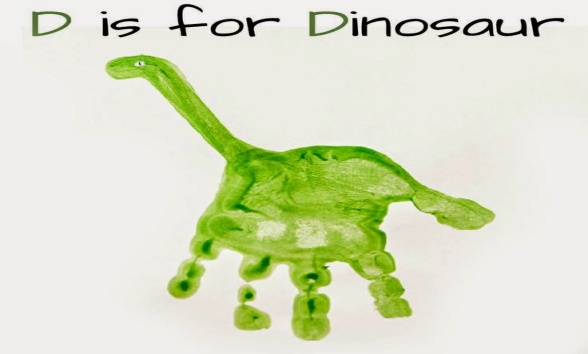 BONS ESTUDOS!!!COM CARINHO PROFESSORA: TATI E ROSA